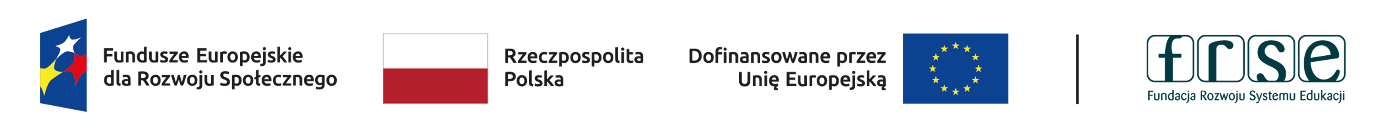 Szanowni Państwo, Nasza szkoła rozpoczęła realizację międzynarodowego projektu o nazwie „Bądź gotowy na przyszłość” o numerze: 2023-1-PL01-KA122-SCH-000145775. Projekt jest dofinansowany z Fundacji Rozwoju Systemu Edukacji(FRSE) w ramach Programu Fundusze Europejskie dla Rozwoju Społecznego (FERS) 2021-2027, współfinasowanego z Funduszy Europejskich.Czas trwania projektu: 15 miesięcy Główne cele projektu: Podniesienie jakości nauczania przedmiotów ogólnokształcących z uwzględnieniem metod aktywizujących i ICT.Podniesienie kompetencji językowych nauczycieli.Wzmocnienie wymiaru Europejskiego szkoły i przeciwdziałanie wykluczeniu osób z miejsc peryferyjnych.Przeciwdziałanie wypaleni zawodowemu i wprowadzanie metod relaksacyjnych.Projekt zakłada udział 9 pracowników naszej szkoły w różnych formach doskonalenia zawodowego poprzez uczestnictwo w kursach językowych i metodycznych w różnych krajach europejskich (Grecja, Irlandia, Islandia). Ponadto nauczyciele będą mieć możliwość obserwacji pracy nauczycieli w szkole w Hiszpanii(Job Shadowing). Do realizacji projektu zaproszona została również grupa uczniów (15 osób) z klas 6 i 7, która będzie mieć możliwość wyjazdu do zaprzyjaźnionej szkoły w Grecji w ramach mobilności grupowej. Całkowita kwota dofinansowania wynosi: 235 921,16 złO szczegółach projektu i kolejnych etapach jego realizacji, będziemy informować na oficjalnej stronie szkoły oraz na naszym profilu w mediach społecznościowych. 